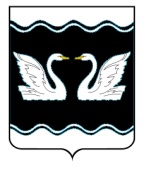 АДМИНИСТРАЦИЯ ПРОЛЕТАРСКОГО СЕЛЬСКОГО ПОСЕЛЕНИЯ КОРЕНОВСКОГО РАЙОНАПОСТАНОВЛЕНИЕот 12.11.2021                                                                                                                             № 136хутор  Бабиче-КореновскийОб утверждении  ведомственной целевой программы «Комплексное развитие территории Пролетарского сельского поселения Кореновского района» на 2022-2023 годы В соответствии с Федеральным законом от 06 октября 2003 года                         № 131-ФЗ «Об общих принципах организации местного самоуправления в Российской Федерации», постановлением администрации Пролетарского сельского поселения Кореновского района от 18 мая 2015 года №108  «Об утверждении Порядка разработки, утверждения и реализации ведомственных целевых программ Пролетарского сельского поселения Кореновского района», администрация Пролетарского сельского поселения Кореновского районап о с т а н о в л я е т:1. Утвердить ведомственную целевую программу «Комплексное развитие территории Пролетарского сельского поселения Кореновского района» на 2022-2023 годы  (прилагается).	2. Общему отделу администрации  Пролетарского сельского поселения Кореновского района (Демченко) обнародовать настоящее постановление в установленных местах и разместить  на официальном сайте администрации Пролетарского сельского поселения Кореновского района в информационно-телекоммуникационной сети «Интернет».3. Постановление вступает в силу со дня его подписания, но не ранее 1 января 2022 года.ГлаваПролетарского сельского поселения                                             И.В. ТурашовЛИСТ СОГЛАСОВАНИЯпроекта постановления администрации Пролетарского сельского поселения Кореновского района от  12 ноября 2021 № 136 «Об утверждении  ведомственной целевой программы «Комплексное развитие территории Пролетарского сельского поселения Кореновского района» на 2022-2023 годыПроект подготовлен и внесён:Общим отделомадминистрации Пролетарскогосельского поселенияКореновского районаВедущий специалист общего отдела                                       Г.А. ФедоренкоПроект согласован:Начальник общего отдела администрации Пролетарскогосельского поселенияКореновского района                                                                       Л.В. ДемченкоПАСПОРТ  ведомственной целевой программы «Комплексное развитие территории Пролетарского сельского поселения Кореновского района» на 2022-2023 годы1. Характеристика проблемы (задачи)Создание условий для комплексного развития сельских территорий является одной из важнейших стратегических целей государственной политики, достижение которой позволит обеспечить продовольственную безопасность, повысить конкурентоспособность российской экономики и благосостояние граждан.Для этого потребуется осуществление комплекса мер, в том числе по повышению уровня и качества жизни на селе, преодолению дефицита специалистов и квалифицированных рабочих в сельском хозяйстве и других отраслях экономики села.Сложившаяся ситуация в социальной сфере на селе препятствует формированию социально-экономических условий устойчивого развития агропромышленного комплекса.На территории Пролетарского сельского поселения Кореновского района неблагоприятная демографическая ситуация, вследствие которой прогрессирует сокращение численности сельского населения, в том числе и трудоспособной его части, усугубляет положение с трудовыми кадрами на селе. Социологические опросы показывают, что большинство выпускников средних школ, получив профессию, не стремятся возвращаться в сельскую местность. Содействие решению задачи притока молодых специалистов в сельскую местность и закрепления их в аграрном секторе экономики предполагает необходимость формирования в сельской местности базовых условий социального комфорта.Для решения данной проблемы необходимо участие и взаимодействие органов государственной власти всех уровней, а также органов местного самоуправления.Реализация настоящей Программы в Пролетарском сельском поселении Кореновского района позволит создать условия по повышению уровня и качества жизни на селе, преодолению дефицита специалистов и квалифицированных рабочих в сельском хозяйстве и других отраслях экономики села. В связи с этим назрела необходимость реализации Программы. Основные цели и задачи ПрограммыПрограмма направлена на создание предпосылок для комплексного развития сельских территорий Пролетарского сельского поселения Кореновского района посредством достижения следующих целей:- улучшение качества жизни сельского населения;- создание условий для улучшения социально-демографической ситуации в сельской местности, - расширение рынка труда в сельской местности и обеспечение его привлекательности.Мероприятия Программы направлены на решение следующих основных задач:- улучшения жилищных условий граждан, проживающих в сельской местности;- стимулирования привлечения и закрепления выпускников образовательных учреждений высшего и среднего профессионального образования, молодых специалистов для работы в социальной сфере и других секторах сельской экономики.Реализация Программы способствует:повышению роли и конкурентоспособности отечественного аграрного сектора экономики, который во многом зависит от улучшения качественных характеристик трудовых ресурсов в сельской местности, повышения уровня и качества жизни на селе, более полного использования имеющихся трудовых ресурсов, привлечения и закрепления высококвалифицированных кадров и в целом решения проблемы кадрового обеспечения сельскохозяйственной отрасли и социальной сферы с учетом неблагоприятных прогнозов на ближайшие годы в отношении демографической ситуации и формирования трудоресурсного потенциала села. Целевые индикаторы программы3.Ожидаемые результаты реализации ПрограммыВ итоге реализации Программы ожидается создание благоприятных условий проживания жителей Пролетарского сельского поселения Кореновского района.Система программных мероприятийПеречень мероприятий Программы, объемы и источники их финансированияМЕРОПРИЯТИЯведомственной целевой программы  «Комплексное развитие территории Пролетарского сельского поселения Кореновского района» на 2022-2023 годыРесурсное обеспечениеОбъемы и источники финансирования ведомственной целевой программыОрганизация управления  ПрограммойКонтроль за ходом реализации Программы, форма и сроки представления отчетности об исполнении Программы осуществляются в соответствии с постановлением администрацией Пролетарского сельского поселения Кореновского района  от  18  мая 2015 года №108 «Об утверждении Порядка разработки, утверждения и реализации ведомственных целевых программ Пролетарского сельского поселения Кореновского района».Оценка эффективности реализации ПрограммыОценка результативности реализации Программы осуществляется на основе следующих индикаторов:Оценка эффективности реализации Программы производится в соответствии с постановлением администрацией Пролетарского сельского поселения Кореновского района  от  18  мая 2015 года №108 «Об утверждении Порядка разработки, утверждения и реализации ведомственных целевых программ Пролетарского сельского поселения Кореновского района», путем сравнения фактически достигнутых показателей за соответствующий год с утвержденными на год значениями целевых индикаторов.ГлаваПролетарского сельского поселения                                         И.В. ТурашовКореновского района Приложениек постановлению администрацииПролетарского сельского	поселения Кореновского районаот 12.11.2021 №136Наименование программы:Ведомственная целевая программа  «Комплексное развитие территории Пролетарского сельского поселения Кореновского района» на 2022-2023 годы (Далее – Программа)Основание для разработки Федеральный закон от 06.10.2003 № 131-ФЗ «Об общих принципах организации местного самоуправления в Российской Федерации»; постановлением Правительства Российской Федерации от 31 мая 2019 г. № 696 «Об утверждении государственной программы Российской Федерации «Комплексное развитие сельских территорий» и о внесении изменений в некоторые акты Правительства Российской Федерации»Основные разработчики                                                                                                                                                                                                                         Администрация Пролетарского сельского поселения Кореновского районаНаименование субъекта бюджетного планированияАдминистрация Пролетарского сельского поселения Кореновского района Муниципальные заказчики   и исполнители  мероприятий программыАдминистрация Пролетарского сельского поселения Кореновского районаЦели и задачи ПрограммыЦели: - создания условий для жизнеобеспечения населения;  - улучшение качества жизни сельского населения;Задачи:- Капитальный ремонт здания МБУК ПСП КР «Пролетарский СДК», расположенного по адресу: Краснодарский край, Кореновский район, хутор Пролетарский, ул. Юбилейная, 7; - Строительство сетей газоснабжения по ул. Южной в х. Бабиче-Кореновский Кореновского района Краснодарского КраяЦелевые индикаторы и показатели -увеличение доли благоустроенных объектов общего пользования населения от общего количества таких объектов; Наименование программных мероприятий- Капитальный ремонт здания МБУК ПСП КР «Пролетарский СДК», расположенного по адресу: Краснодарский край, Кореновский район, хутор Пролетарский, ул. Юбилейная, 7; - Строительство сетей газоснабжения по ул. Южной в х. Бабиче-Кореновский Кореновского района Краснодарского КраяСроки реализации Программы2022-2023 год Объёмы и источники финансирования Программы Общий объем финансирования Программы на 2023 год составляет - 42 350,55 тыс. руб., за счет средств бюджета Пролетарского сельского поселения Кореновского района – 1270,52 тыс. руб., федерального бюджета-39436,9; краевого бюджета –   1643,13 тыс. руб.  Ожидаемые конечные результаты реализации ПрограммыДостижение показателей, повышающих уровень проживания жителей Пролетарского сельского поселения Кореновского районаНаименование индикатора результативностиЕдиница измеренияБазовый показатель 2021 годПланна2023 годувеличение доли благоустроенных объектов общего пользования населения от общего количества таких объектов%02№
п/пНаименование  
мероприятияСодержание мероприятияСрок исполнения мероприятияОбъем финансирования всего (тысяч рублей)Объем финансирования всего (тысяч рублей)Ответственный исполнитель№
п/пНаименование  
мероприятияСодержание мероприятияСрок исполнения мероприятияв том числе 2022 годв том числе 2023 годОтветственный исполнитель1Комплексное развитие территории Пролетарского сельского поселения Кореновского районаКапитальный ремонт здания МБУК ПСП КР «Пролетарский СДК», расположенного по адресу: Краснодарский край, Кореновский район, хутор Пролетарский, ул. Юбилейная, 7(II-III кв. май-июль)федеральный бюджет - 0,0федеральный бюджет- 36 704,5Администрация Пролетарского сельского поселения Кореновского района1Комплексное развитие территории Пролетарского сельского поселения Кореновского районаКапитальный ремонт здания МБУК ПСП КР «Пролетарский СДК», расположенного по адресу: Краснодарский край, Кореновский район, хутор Пролетарский, ул. Юбилейная, 7(II-III кв. май-июль)Краевой бюджет – 0,0Краевой бюджет 1 529,31Администрация Пролетарского сельского поселения Кореновского района1Комплексное развитие территории Пролетарского сельского поселения Кореновского районаКапитальный ремонт здания МБУК ПСП КР «Пролетарский СДК», расположенного по адресу: Краснодарский край, Кореновский район, хутор Пролетарский, ул. Юбилейная, 7(II-III кв. май-июль)Местный бюджет -0,0Местный бюджет -       1 182,49Администрация Пролетарского сельского поселения Кореновского района1Комплексное развитие территории Пролетарского сельского поселения Кореновского районаКапитальный ремонт здания МБУК ПСП КР «Пролетарский СДК», расположенного по адресу: Краснодарский край, Кореновский район, хутор Пролетарский, ул. Юбилейная, 7(II-III кв. май-июль)Всего-0,0   Всего  -                                                       39 416,30Администрация Пролетарского сельского поселения Кореновского района1Комплексное развитие территории Пролетарского сельского поселения Кореновского районаСтроительство сетей газоснабжения по ул. Южной в х. Бабиче-Кореновский Кореновского района Краснодарского Края(II-III кв. май-июль)федеральный бюджет - 0,0федеральный бюджет – 2 732,4Администрация Пролетарского сельского поселения Кореновского района1Комплексное развитие территории Пролетарского сельского поселения Кореновского районаСтроительство сетей газоснабжения по ул. Южной в х. Бабиче-Кореновский Кореновского района Краснодарского Края(II-III кв. май-июль)федеральный бюджет - 0,0Краевой бюджет- 113,82Администрация Пролетарского сельского поселения Кореновского района1Комплексное развитие территории Пролетарского сельского поселения Кореновского районаСтроительство сетей газоснабжения по ул. Южной в х. Бабиче-Кореновский Кореновского района Краснодарского Края(II-III кв. май-июль)Краевой бюджет – 0,0Краевой бюджет- 113,82Администрация Пролетарского сельского поселения Кореновского района1Комплексное развитие территории Пролетарского сельского поселения Кореновского районаСтроительство сетей газоснабжения по ул. Южной в х. Бабиче-Кореновский Кореновского района Краснодарского Края(II-III кв. май-июль)Местный бюджет -0,0Местный бюджет -88,03Администрация Пролетарского сельского поселения Кореновского района1Комплексное развитие территории Пролетарского сельского поселения Кореновского районаСтроительство сетей газоснабжения по ул. Южной в х. Бабиче-Кореновский Кореновского района Краснодарского Края(II-III кв. май-июль)Всего-0,0Всего-2 934,25Администрация Пролетарского сельского поселения Кореновского районаИтого:0,042 350,55Источники финансирования Объемы финансирования, тыс. рублей Объемы финансирования, тыс. рублей Объемы финансирования, тыс. рублей Источники финансирования всего2022 г.2023 г.12Федеральный бюджет (на условиях софинансирования)39436,90,039436,9Краевой бюджет (на условиях софинансирования)1643,130,01643,13Местный бюджет1270,520,01270,52Внебюджетные источники финансирования  0,00,00,0Всего по программе42 350,550,042 350,55- увеличение доли благоустроенных территорий общего пользования населения от общего количества таких территорий - обеспеченность гармоничной архитектурно-ландшафтной среды Пролетарского сельского поселения Кореновского района.